NOTICE OF FINAL DETERMINATIONANADROMOUS SALMON AND STEELHEAD HATCHERY POLICY C-3619DATE ISSUED: SEPTEMBER 14, 2020 - SEPA NUMBER: DNS 20-045Under the State Environmental Policy Act (SEPA) and WACs 197-11-340(2) and 197-11-350, the Washington Department of Fish and Wildlife (WDFW) issued a:[X] Determination of Nonsignificance (DNS)[  ] Mitigated Determination of Nonsignificance (MDNS)[  ] Revised Determination of Nonsignificance (RDNS)This threshold determination is hereby:[  ] Retained.[  ] Revised.  Modifications to this threshold determination include the following: [X] Withdrawn. WDFW plans to change the proposal and may make a new threshold determination in the future.[  ] Extended. A final threshold determination has not been made. This SEPA proposal is under additional review. You will be notified when a final determination is made. This document is a part of the official SEPA record; retain this with the original checklist and determination. Responsible Official:  Lisa WoodPosition/Title:  SEPA/NEPA Coordinator, WDFW Habitat Program, Protection DivisionAddress:	P.O. Box 43200, Olympia, WA 98504-3200Date:	January 11, 2021			Signature:	Individuals who need to receive this information in an alternative format or language, or who need reasonable accommodations to participate in WDFW-sponsored public meetings or other activities may contact Dolores Noyes at (360-902-2349), or TTY 771, or email (dolores.noyes@dfw.wa.gov). For more information https://wdfw.wa.gov/accessibility/reasonable_request.html.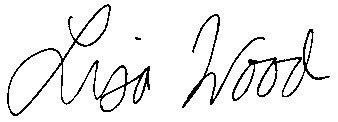 